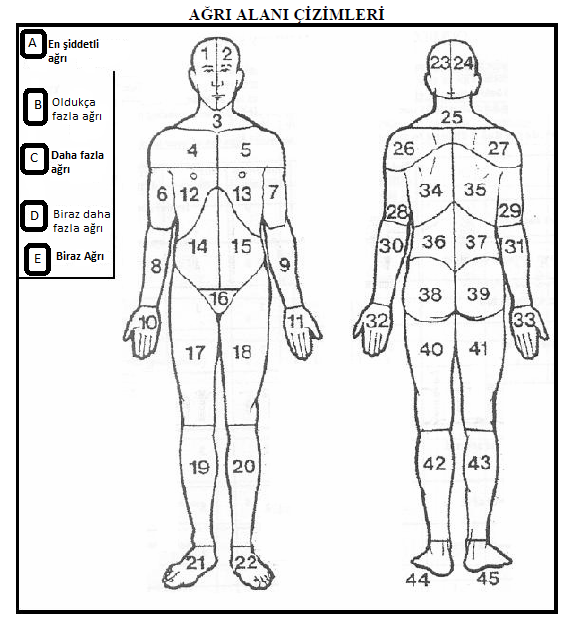 Yüz İfadelerini Derecelendirme ( Wong Baker ) Skalası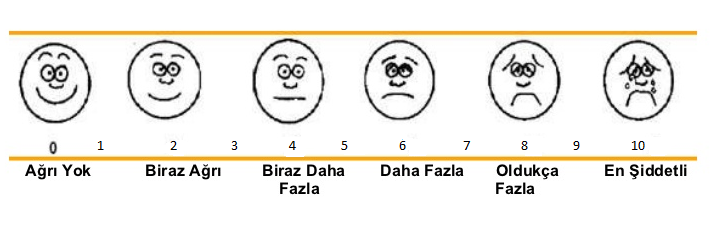 NOT :Hastanın ağrı şiddetini yukarıdaki ölçekte kendi durumunun uygun olduğu yeri işaret etmesi veya çizmesini sağlayınız.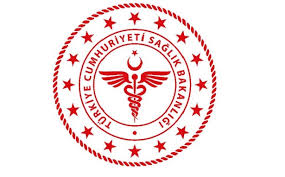 SAVUR PROF. DR. AZİZ SANCAR İLÇE DEVLET HASTANESİAĞRI DEĞERLENDİRME FORMUSAVUR PROF. DR. AZİZ SANCAR İLÇE DEVLET HASTANESİAĞRI DEĞERLENDİRME FORMUSAVUR PROF. DR. AZİZ SANCAR İLÇE DEVLET HASTANESİAĞRI DEĞERLENDİRME FORMUSAVUR PROF. DR. AZİZ SANCAR İLÇE DEVLET HASTANESİAĞRI DEĞERLENDİRME FORMUSAVUR PROF. DR. AZİZ SANCAR İLÇE DEVLET HASTANESİAĞRI DEĞERLENDİRME FORMUSAVUR PROF. DR. AZİZ SANCAR İLÇE DEVLET HASTANESİAĞRI DEĞERLENDİRME FORMUSAVUR PROF. DR. AZİZ SANCAR İLÇE DEVLET HASTANESİAĞRI DEĞERLENDİRME FORMUSAVUR PROF. DR. AZİZ SANCAR İLÇE DEVLET HASTANESİAĞRI DEĞERLENDİRME FORMU KODUHB.FR.03YAYIN TARİHİ01.11.2018REVİZYON TARİHİ 01.01.2022REVİZYON NO01SAYFA SAYISI 04Hastanın Adı SoyadıDosya NoAĞRI ALANI SKALASIAĞRI ALANI SKALASIAĞRI ALANI SKALASIAĞRI ALANI SKALASIAĞRI ALANI SKALASIAĞRI ALANI SKALASIAĞRI ALANI SKALASIAĞRI ALANI SKALASIAĞRI ALANI SKALASIAĞRI ALANI SKALASIAĞRI ALANI SKALASITARİHBölge NoDerecesiBölge NoDerecesiBölge NoDerecesiBölge NoDerecesiHemşire Adı Soyadıİmzası...../...../20........./...../20........./...../20........./...../20........./...../20....